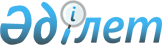 V шақырылған облыстық мәслихаттың ХIХ сессиясының 2013 жылғы 9 желтоқсандағы № 194-V "2014-2016 жылдарға арналған облыстық бюджет туралы" шешіміне өзгерістер мен толықтырулар енгізу туралы
					
			Күшін жойған
			
			
		
					Атырау облыстық мәслихатының 2014 жылғы 11 шілдедегі № 288-V шешімі. Атырау облысының Әділет департаментінде 2014 жылғы 5 тамызда № 2953 болып тіркелді. Күші жойылды - Атырау облыстық мәслихатының 2015 жылғы 13 наурыздағы № 367-V шешімімен


      РҚАО ескертпесі.

      Құжаттың мәтінінде түпнұсқаның пунктуациясы мен орфографиясы сақталған.

      Ескерту. Күші жойылды - Атырау облыстық мәслихатының 13.03.2015 № 367-V шешімімен.



      Қазақстан Республикасының 2008 жылғы 4 желтоқсандағы Бюджет кодексінің 108 бабына, Қазақстан Республикасының 2001 жылғы 23 қаңтардағы "Қазақстан Республикасындағы жергілікті мемлекеттік басқару және өзін-өзі басқару туралы" Заңының 6 бабы 1 тармағы 1) тармақшасына сәйкес және облыс әкімдігінің 2014-2016 жылдарға арналған облыс бюджетін нақтылау туралы ұсынысын қарап, V шақырылған облыстық мәслихат кезектен тыс ХХІІІ сессиясында ШЕШІМ ҚАБЫЛДАДЫ:



      1. Облыстық мәслихаттың ХIХ сессиясының 2013 жылғы 9 желтоқсандағы 194-V "2014-2016 жылдарға арналған облыстық бюджет туралы" шешіміне (нормативтік құқықтық актілердің мемлекеттік тіркеу тізілімінде № 2832 рет санымен тіркелген 2014 жылғы 11 қаңтарда "Атырау" газетінде жарияланған) келесі өзгерістер мен толықтырулар енгізілсін:



      1-тармақта:

      "138 604 588" деген сандар "139 394 441" деген сандармен ауыстырылсын;

      "57 052 183" деген сандар "57 110 714" деген сандармен ауыстырылсын;

      "583 979" деген сандар "1 110 938" деген сандармен ауыстырылсын;

      "80 968 426" деген сандар "81 175 789" деген сандармен ауыстырылсын;

      "150 536 288" деген сандар "151 729 534" деген сандармен ауыстырылсын;

      "3 139 428" деген сандар "3 135 317" деген сандармен ауыстырылсын;

      "887 629" деген сандар "891 740" деген сандармен ауыстырылсын;

      "4 808 281" деген сандар "4 394 288" деген сандармен ауыстырылсын;

      "4 826 281" деген сандар "4 412 288" деген сандармен ауыстырылсын;

      "-19 879 409" деген сандар "-19 864 698" деген сандармен ауыстырылсын;

      "19 879 409" деген сандар "19 864 698" деген сандармен ауыстырылсын;

      "3 824 560" деген сандар "3 877 057" деген сандармен ауыстырылсын;

      "876 483" деген сандар "891 194" деген сандармен ауыстырылсын;



      2-тармақта:

      "әлеуметтік салық бойынша:

      Құрманғазы, Индер, Исатай, Қызылқоға, Мақат, Махамбет, Жылыой аудандарына және Атырау қаласына – 50%;" деген абзац келесідей редакцияда мазмұндалсын:

      "әлеуметтік салық бойынша:

      Құрманғазы, Индер, Исатай, Қызылқоға, Мақат, Махамбет, Жылыой аудандарына – 50% және Атырау қаласына – 55%;"



      8-тармақта:

      келесі мазмұндағы жолдармен толықтырылсын:

      "агроөнеркәсіптік кешен субъектісі инвестициялық салынымдар кезінде жұмсаған шығыстардың бір бөлігін өтеуге – 201 602 мың теңге;"



      9-тармақта:

      "65 005" деген сандар "62 645" деген сандармен ауыстырылсын;

      келесі мазмұндағы жолдармен толықтырылсын:

      "жобаларды іске асыру үшін банктердің кредиттері бойынша пайыздық ставканы субсидиялауға – 47 000 мың теңге;

      жаңа өндірістерді дамытуға гранттар беруге – 10 000 мың теңге;

      ағымдағы жайластыруға – 220 739 мың теңге республикалық бюджеттен ағымдағы нысаналы трансферттер көзделгені ескерілсін."



      10-тармақта:

      "1 347 430" деген сандар "2 500 000" деген сандармен ауыстырылсын;

      "Атырау қаласында әуежай жолын және аэровокзал алдындағы алаңды тұрағымен қайта жаңғыртуға. Атырау қаласында әуежай жолын қайта жаңғыртуға – 900 815 мың теңге;

      Атырау қаласында әуежай жолын және аэровокзал алдындағы алаңды тұрағымен қайта жаңғыртуға. Атырау қаласында аэровокзал алаңын тұрағымен және канал арқылы өтетін көпірді қайта жаңғыртуға – 251 755 мың теңге;" деген жол алынып тасталсын;



      12-тармақта:

      "147 213" деген сандар "214 248" деген сандармен ауыстырылсын;



      14-тармақта:

      "1 234 238" деген сандар "1 231 296" деген сандармен ауыстырылсын;

      "11 100" деген сандар "23 100" деген сандармен ауыстырылсын;

      "63 299" деген сандар "198 153" деген сандармен ауыстырылсын;

      "200 000" деген сандар "248 255" деген сандармен ауыстырылсын;

      "36 000" деген сандар "6 880" деген сандармен ауыстырылсын;

      "97 500" деген сандар "93 655" деген сандармен ауыстырылсын;

      "170 000" деген сандар "200 560" деген сандармен ауыстырылсын;

      "52 032" деген сандар "51 696" деген сандармен ауыстырылсын;

      келесі мазмұндағы жолдармен толықтырылсын:

      "Ұлы Отан Соғысының ардагерлеріне коммуналдық шығындарын өтеуге – 7 474 мың теңге;

      Ұлы Отан Соғысының ардагерлеріне пәтер сатып алып беруге – 20 000 мың теңге;

      мәдениет ұйымдарында өрттік дабыл қаққыш орнатуға – 3 845 мың теңге;

      елді мекендерді сумен қамту үшін – 10 000 мың теңге;

      Құрманғазы ауданын абаттандыруға – 25 000 мың теңге;"



      15-тармақта:

      "2 530 976" деген сандар "3 310 381" деген сандармен ауыстырылсын;

      "3 660 378" деген сандар "4 132 732" деген сандармен ауыстырылсын;

      "47 368" деген сандар "114 868" деген сандармен ауыстырылсын;

      "76 128" деген сандар "99 304" деген сандармен ауыстырылсын;

      келесі мазмұндағы жолдармен толықтырылсын:

      "Құрманғазы ауданындағы 3 (үш) жаяу жүргіншілер өткелінің құрылысына жобалық-сметалық құжаттамасын жасақтауға – 6 000 мың теңге;

      Индер ауданы Елтай селосындағы "Жас-Өркен" балалар лагерінің кіріс газ желісі мен жылу қазандығының қондырғысының құрылысы мен жылу жүйесін қондыруға – 20 602 мың теңге;

      Исатай ауданындағы Манаш котлованын тереңдете отырып Ақай каналы дамбысының жанын күшейтуге жобалық-сметалық құжаттамасын жасақтауға және қайта жаңғыртуға – 36 000 мың теңге;

      Қызылқоға ауданы Жангелдин ауылдық округіне әкімшілік ғимарат салу үшін жобалық-сметалық құжаттамасының байламын жасақтауға және құрылысына – 41 000 мың теңге;

      Махамбет ауданының су бұрғыш каналы үшін 2 шлюз құрылысының жобалау-сметалық құжаттамасын жасақтауға – 4 000 мың теңге;"



      16-тармақта:

      "1 173 740" деген сандар "669 518" деген сандармен ауыстырылсын;



      келесі мазмұндағы 23 тармақпен толықтырылсын:

      "23. 10 9 255 028 "Уақытша сақтау пунктына ветеринариялық препараттарды тасымалдау бойынша қызмет көрсету" бағдарламасының 153 "Көлiктiк қызмет көрсетулерге ақы төлеу" ерекшелігі бойынша жұмсалған 1 214 699 теңге 10 тиын кассалық шығындары 10 9 719 028 "Уақытша сақтау пунктына ветеринариялық препараттарды тасымалдау бойынша қызметтер" бағдарламасының 153 "Көлiктiк қызмет көрсетулерге ақы төлеу" ерекшелігіне жылжытылсын."



      2. 1, 2-қосымшалар осы шешімнің 1, 2-қосымшаларына сәйкес жаңа редакцияда мазмұндалсын.

      3. Осы шешімнің орындалуын бақылау облыстық мәслихаттың бюджет, қаржы, экономика, өнеркәсіп және кәсіпкерлікті дамыту мәселелері жөніндегі тұрақты комиссиясына (Ә.Жұбанов) жүктелсін.

      4. Осы шешім 2014 жылдың 1 қаңтарынан бастап қолданысқа енгiзiледi.      Сессия төрағасы                            С. Дүйсенғалиев      Мәслихат хатшысы                           C. Лұқпанов

Облыстық мәслихаттың ХХІІІ сессиясының 

2014 жылғы 11 шілдедегі № 288-V шешіміне

қосымша                 Облыстық мәслихаттың ХХІІ сессиясының 

2014 жылғы 10 сәуірдегі № 236-V шешіміне

1 қосымша                 2014 жылға арналған облыстық бюджет

Облыстық мәслихаттың ХХІІІ сессиясының 

2014 жылғы 11 шілдедегі № 288-V шешіміне

қосымша                 Облыстық мәслихаттың ХХІІ сессиясының 

2014 жылғы 10 сәуірдегі № 236-V шешіміне

2 қосымша                 2015 жылға арналған облыстық бюджет
					© 2012. Қазақстан Республикасы Әділет министрлігінің «Қазақстан Республикасының Заңнама және құқықтық ақпарат институты» ШЖҚ РМК
				СанатыСанатыСанатыСанатыСомасы, мың теңгеСыныбыСыныбыСыныбыСомасы, мың теңгеКіші сыныбыКіші сыныбыСомасы, мың теңгеАтауыСомасы, мың теңге12345I. Кірістер1393944411Салықтық түсімдер5711071401Табыс салығы330575582Жеке табыс салығы3305755803Әлеуметтiк салық192005081Әлеуметтік салық1920050805Тауарларға, жұмыстарға және қызметтер көрсетуге салынатын iшкi салықтар48526483Табиғи және басқа ресурстарды пайдаланғаны үшiн түсетiн түсiмдер48526482Салықтық емес түсiмдер111093801Мемлекеттік меншіктен түсетін кірістер278805Мемлекет меншігіндегі мүлікті жалға беруден түсетін кірістер267807Мемлекеттік бюджеттен берілген кредиттер бойынша сыйақылар110004Мемлекеттік бюджеттен қаржыландырылатын, сондай-ақ, Қазақстан Республикасы Ұлттық Банкінің бюджетінен (шығыстар сметасынан) ұсталатын және қаржыландырылатын мемлекеттік мекемелер салатын айыппұлдар, өсімпұлдар, санкциялар, өндіріп алулар5374001Мұнай секторы ұйымдарынан түсетін түсімдерді қоспағанда, мемлекеттік бюджеттен қаржыландырылатын, сондай-ақ Қазақстан Республикасы Ұлттық Банкінің бюджетінен (шығыстар сметасынан) ұсталатын және қаржыландырылатын мемлекеттік мекемелер салатын айыппұлдар, өсімпұлдар, санкциялар, өндіріп алулар53740006Өзге де салықтық емес түсiмдер5456581Өзге де салықтық емес түсiмдер5456584Трансферттердің түсімдері8117278901Төмен тұрған мемлекеттiк басқару органдарынан алынатын трансферттер444352342Аудандық (қалалық) бюджеттерден трансферттер4443523402Мемлекеттiк басқарудың жоғары тұрған органдарынан түсетiн трансферттер367375551Республикалық бюджеттен түсетiн трансферттер36737555Функционалдық топФункционалдық топФункционалдық топФункционалдық топФункционалдық топСомасы, мың теңгеКіші функционалдық топКіші функционалдық топКіші функционалдық топКіші функционалдық топСомасы, мың теңгеӘкімшіӘкімшіӘкімшіСомасы, мың теңгеБағдарламаБағдарламаСомасы, мың теңгеАтауыСомасы, мың теңге123456II. Шығындар15172953401Жалпы сипаттағы мемлекеттiк қызметтер22181311Мемлекеттiк басқарудың жалпы функцияларын орындайтын өкiлдi, атқарушы және басқа органдар1105176110Облыс мәслихатының аппараты42926001Облыс мәслихатының қызметін қамтамасыз ету жөніндегі қызметтер42446003Мемлекеттік органның күрделі шығыстары 480120Облыс әкімінің аппараты952055001Облыс әкімінің қызметін қамтамасыз ету жөніндегі қызметтер652244004Мемлекеттік органның күрделі шығыстары 230022009Аудандық маңызы бар қалалардың, ауылдардың, кенттердің, ауылдық округтердің әкімдерін сайлауды қамтамасыз ету және өткізу350113Жергілікті бюджеттерден берілетін ағымдағы нысаналы трансферттер 69439282Облыстың тексеру комиссиясы110195001Облыстың тексеру комиссиясының қызметін қамтамасыз ету жөніндегі қызметтер 109895003Мемлекеттік органның күрделі шығыстары3002Қаржылық қызмет943909257Облыстың қаржы басқармасы943909001Жергілікті бюджетті атқару және коммуналдық меншікті басқару саласындағы мемлекеттік саясатты іске асыру жөніндегі қызметтер 878597009Жекешелендіру, коммуналдық меншікті басқару, жекешелендіруден кейінгі қызмет және осыған байланысты дауларды реттеу9000013Мемлекеттік органның күрделі шығыстары 1866113Жергілікті бюджеттерден берілетін ағымдағы нысаналы трансферттер544465Жоспарлау және статистикалық қызмет95121258Облыстың экономика және бюджеттік жоспарлау басқармасы95121001Экономикалық саясатты, мемлекеттік жоспарлау жүйесін қалыптастыру мен дамыту және облысты басқару саласындағы мемлекеттік саясатты іске асыру жөніндегі қызметтер951219Жалпы сипаттағы өзге де мемлекеттiк қызметтер73925271Облыстың құрылыс басқармасы73925080Мамандандырылған халыққа қызмет көрсету орталықтарын құру7392502Қорғаныс4135281Әскери мұқтаждар57308120Облыс әкімінің аппараты57308010Жалпыға бірдей әскери міндетті атқару шеңберіндегі іс-шаралар46498011Аумақтық қорғанысты даярлау және облыс ауқымдағы аумақтық қорғаныс108102Төтенше жағдайлар жөнiндегi жұмыстарды ұйымдастыру356220120Облыс әкімінің аппараты6220012Облыстық ауқымдағы жұмылдыру дайындығы және жұмылдыру6220287Облыстық бюджеттен қаржыландырылатын табиғи және техногендік сипаттағы төтенше жағдайлар, азаматтық қорғаныс саласындағы уәкілетті органдардың аумақтық органы350000002Аумақтық органның және ведомстволық бағынысты мемлекеттік мекемелерінің күрделі шығыстары35000003Қоғамдық тәртіп, қауіпсіздік, құқықтық, сот, қылмыстық-атқару қызметі39992621Құқық қорғау қызметi3999262252Облыстық бюджеттен қаржыландырылатын атқарушы ішкі істер органы3965172001Облыс аумағында қоғамдық тәртіпті және қауіпсіздікті сақтауды қамтамасыз ету саласындағы мемлекеттік саясатты іске асыру жөніндегі қызметтер 3295786003Қоғамдық тәртіпті қорғауға қатысатын азаматтарды көтермелеу 3000006Мемлекеттік органның күрделі шығыстары 452064008Жол қозғалысы қаупсіздігін қамтамасыз ету 10636013Белгілі тұратын жері және құжаттары жоқ адамдарды орналастыру қызметтері33755014Әкімшілік тәртіппен тұтқындалған адамдарды ұстауды ұйымдастыру44981015Қызмет жануарларын ұстауды ұйымдастыру27092032Ведомстволық бағыныстағы мемлекеттік мекемелерінің және ұйымдарының күрделі шығыстары97858271Облыстың құрылыс басқармасы34090003Ішкі істер органдарының объектілерін дамыту7090053Қоғамдық тәртіп және қауіпсіздік объектілерін салу2700004Бiлiм беру147458441Мектепке дейiнгi тәрбие және оқыту2254476261Облыстың білім басқармасы2254476027Мектепке дейінгі білім беру ұйымдарында мемлекеттік білім беру тапсырыстарын іске асыруға аудандардың (облыстық маңызы бар қалалардың) бюджеттеріне берілетін ағымдағы нысаналы трансферттер22544762Бастауыш, негізгі орта және жалпы орта білім беру2027420285Облыстың дене шынықтыру және спорт басқармасы605825006Балалар мен жасөспірімдерге спорт бойынша қосымша білім беру605825261Облыстың білім басқармасы1421595003Арнайы білім беретін оқу бағдарламалары бойынша жалпы білім беру456676006Мамандандырылған білім беру ұйымдарында дарынды балаларға жалпы білім беру651117048Аудандардың (облыстық маңызы бар қалалардың) бюджеттеріне негізгі орта және жалпы орта білім беретін мемлекеттік мекемелердегі физика, химия, биология кабинеттерін оқу жабдығымен жарақтандыруға берілетін ағымдағы нысаналы трансферттер102425061Аудандардың (облыстық маңызы бар қалалардың) бюджеттеріне үш деңгейлі жүйе бойынша біліктілігін арттырудан өткен мұғалімдерге еңбекақыны көтеруге берілетін ағымдағы нысаналы трансферттер2113774Техникалық және кәсіптік, орта білімнен кейінгі білім беру2505161253Облыстың денсаулық сақтау басқармасы174148043Техникалық және кәсіптік, орта білімнен кейінгі білім беру мекемелерінде мамандар даярлау174148261Облыстың білім басқармасы2331013024Техникалық және кәсіптік білім беру ұйымдарында мамандар даярлау23310135Мамандарды қайта даярлау және біліктіліктерін арттыру85498252Облыстық бюджеттен қаржыландырылатын атқарушы ішкі істер органы80398007Кадрлардың біліктілігін арттыру және оларды қайта даярлау80398253Облыстың денсаулық сақтау басқармасы5100003Кадрларының біліктілігін арттыру және оларды қайта даярлау51009Бiлiм беру саласындағы өзге де қызметтер7873289261Облыстың білім басқармасы3302867001Жергілікті деңгейде білім беру саласындағы мемлекеттік саясатты іске асыру жөніндегі қызметтер79428004Облыстық мемлекеттік білім беру мекемелерінде білім беру жүйесін ақпараттандыру 19712005Облыстық мемлекеттік білім беру мекемелері үшін оқулықтар мен оқу-әдiстемелiк кешендерді сатып алу және жеткізу 105913007Облыстық ауқымда мектеп олимпиадаларын, мектептен тыс іс-шараларды және конкурстар өткізу320700011Балалар мен жеткіншектердің психикалық денсаулығын зерттеу және халыққа психологиялық-медициналық-педагогикалық консультациялық көмек көрсету127085012Дамуында проблемалары бар балалар мен жеткіншектерді оңалту және әлеуметтік бейімдеу 75664013Мемлекеттік органның күрделі шығыстары 5948029Әдістемелік жұмыс54183067Ведомстволық бағыныстағы мемлекеттік мекемелерінің және ұйымдарының күрделі шығыстары716842113Жергілікті бюджеттерден берілетін ағымдағы нысаналы трансферттер 1797392271Облыстың құрылыс басқармасы4570422007Аудандардың (облыстық маңызы бар қалалардың) бюджеттеріне білім беру объектілерін салуға және реконструкциялауға берілетін нысаналы даму трансферттер 110037Білім беру объектілерін салу және реконструкциялау457031205Денсаулық сақтау175195272Халықтың денсаулығын қорғау371976253Облыстың денсаулық сақтау басқармасы371976005Жергілікті денсаулық сақтау ұйымдары үшін қанды, оның құрамдауыштары мен препараттарын өндіру233129006Ана мен баланы қорғау бойынша қызмет көрсету63362007Салауатты өмір салтын насихаттау754853Мамандандырылған медициналық көмек5463874253Облыстың денсаулық сақтау басқармасы5463874009Туберкулез, жұқпалы аурулар, психикалық күйзеліс және мінез-құлқының бұзылуынан, оның ішінде психикаға белсенді әсер ететін заттарды қолдануға байланысты, зардап шегетін адамдарға медициналық көмек көрсету2743589019Туберкулезбен ауыратын науқастарды туберкулезге қарсы препараттармен қамтамасыз ету324934020Диабет ауруларын диабетке қарсы препараттарымен қамтамасыз ету108364021Онкогематологиялық науқастарды химия препараттарымен қамтамасыз ету131130022Созылмалы бүйрек функциясының жетіспеушілігі бар, аутоиммунды, орфандық аурулармен ауыратын, иммунитеті жеткіліксіз науқастарды, сондай-ақ бүйрегін транспланттаудан кейінгі науқастарды дәрілік заттармен қамтамасыз ету 395113026Гемофилиямен ауыратын науқастарды қанды ұйыту факторларымен қамтамасыз ету235655027Халыққа иммундық профилактика жүргізу үшін вакциналарды және басқа иммундық биологиялық препараттарды орталықтандырылған сатып алу758938036Жіті миокард инфаркті бар науқастарды тромболитикалық препараттармен қамтамасыз ету 2411046Онкологиялық науқастарға тегін медициналық көмектің кепілдік берілген көлемі шеңберінде медициналық көмек көрсету 7637404Емханалар7987511253Облыстың денсаулық сақтау басқармасы7987511014Халықтың жекелеген санаттарын амбулаториялық деңгейде дәрілік заттармен және балаларға арналған және емдік тағамдардың арнаулы өнімдерімен қамтамасыз ету662596038Скринингтік зерттеулер тегін медициналық көмектің кепілдік берілген көлемі шеңберінде жүргізу188248039Аудандық маңызы бар және ауыл денсаулық сақтау субъектілерінің медициналық көмекті және амбулаториялық-емханалық көмекті халыққа тегін медициналық көмектің кепілдік берілген көлемі шеңберінде көрсетуі7008837045Халықтың жекелеген санаттарын емдеудің амбулаториялық деңгейінде жеңілдікті жағдайда дәрілік заттармен қамтамасыз ету1278305Медициналық көмектiң басқа түрлерi553916253Облыстың денсаулық сақтау басқармасы553916011Республикалық бюджет қаражаты есебінен көрсетілетін және аудандық маңызы бар және ауылдың денсаулық сақтау субъектілері көрсететін медициналық көмекті қоспағанда, жедел медициналық көмек көрсету және санитариялық авиация530664029Облыстық арнайы медициналық жабдықтау базалары232529Денсаулық сақтау саласындағы өзге де қызметтер3142250253Облыстың денсаулық сақтау басқармасы1744754001Жергілікті деңгейде денсаулық сақтау саласындағы мемлекеттік саясатты іске асыру жөніндегі қызметтер70246008Қазақстан Республикасына ЖИТС алдын алу және оған қарсы күрес жөніндегі іс-шараларды іске асыру127420013Патологоанатомиялық ашып тексеруді жүргізу60289016Азаматтарды елді мекеннен тыс жерлерде емделу үшін тегін және жеңілдетілген жол жүрумен қамтамасыз ету41235018Денсаулық сақтау саласындағы ақпараттық талдамалық қызметі29430033Денсаулық сақтаудың медициналық ұйымдарының күрделі шығыстары1416134271Облыстың құрылыс басқармасы1397496038Денсаулық сақтау объектілерін салу және реконструкциялау1357175083Жұмыспен қамту 2020 жол картасы шеңберінде ауылдық елді мекендерде орналасқан дәрігерлік амбулаториялар және фельдшерлік акушерлік пункттер салу4032106Әлеуметтiк көмек және әлеуметтiк қамсыздандыру14838561Әлеуметтiк қамсыздандыру946434256Облыстың жұмыспен қамтуды үйлестіру және әлеуметтік бағдарламалар басқармасы674216002Жалпы үлгідегі медициналық-әлеуметтік мекемелерде (ұйымдарда) қарттар мен мүгедектерге арнаулы әлеуметтік қызметтер көрсету99952013Психоневрологиялық медициналық-әлеуметтік мекемелерде (ұйымдарда) психоневрологиялық аурулармен ауыратын мүгедектер үшін арнаулы әлеуметтік қызметтер көрсету283530014Оңалту орталықтарында қарттарға, мүгедектерге, оның ішінде мүгедек балаларға арнаулы әлеуметтік қызметтер көрсету 80251015Балалар психоневрологиялық медициналық-әлеуметтік мекемелерінде (ұйымдарда) психоневрологиялық патологиялары бар мүгедек балалар үшін арнаулы әлеуметтік қызметтер көрсету210483261Облыстың білім басқармасы269318015Жетiм балаларды, ата-анасының қамқорлығынсыз қалған балаларды әлеуметтік қамсыздандыру231768037Әлеуметтік сауықтандыру37550271Облыстың құрылыс басқармасы2900039Әлеуметтік қамтамасыз ету объектілерін салу және реконструкциялау29002Әлеуметтiк көмек320859256Облыстың жұмыспен қамтуды үйлестіру және әлеуметтік бағдарламалар басқармасы320859003Мүгедектерге әлеуметтік қолдау көрсету288378049Аудандардың (облыстық маңызы бар қалалардың) бюджеттеріне мемлекеттік атаулы әлеуметтік көмек төлеуге берілетін ағымдағы нысаналы трансферттер21600050Аудандардың (облыстық маңызы бар қалалардың) бюджеттеріне 18 жасқа дейінгі балаларға мемлекеттік жәрдемақылар төлеуге берілетін ағымдағы нысаналы трансферттер108819Әлеуметтiк көмек және әлеуметтiк қамтамасыз ету салаларындағы өзге де қызметтер216563256Облыстың жұмыспен қамтуды үйлестіру және әлеуметтік бағдарламалар басқармасы116924001Жергілікті деңгейде облыстық жұмыспен қамтуды қамтамасыз ету үшін және әлеуметтік бағдарламаларды іске асыру саласындағы мемлекеттік саясатты іске асыру жөніндегі қызметтер86526007Мемлекеттік органның күрделі шығыстары 3000017Аудандардың (облыстық маңызы бар қалалардың) бюджеттеріне арнаулы әлеуметтік қызметтер стандарттарын енгізуге берілетін ағымдағы нысаналы трансферттер8675045Аудандардың (облыстық маңызы бар қалалардың) бюджеттеріне мүгедектердің құқықтарын қамтамасыз ету және өмір сүру сапасын жақсарту жөніндегі іс-шаралар жоспарын іске асыруға берілетін ағымдағы нысаналы трансферттер 8659067Ведомстволық бағыныстағы мемлекеттік мекемелерінің және ұйымдарының күрделі шығыстары2590113Жергілікті бюджеттерден берілетін ағымдағы нысаналы трансферттер 7474263Облыстың ішкі саясат басқармасы36573077Мүгедектердің құқықтарын қамтамасыз ету және өмір сүру сапасын жақсарту жөніндегі іс-шаралар жоспарын іске асыру36573268Облыстың жолаушылар көлігі және автомобиль жолдары басқармасы15191045Аудандардың (облыстық маңызы бар қалалардың) бюджеттеріне мүгедектердің құқықтарын қамтамасыз ету және өмір сүру сапасын жақсарту жөніндегі іс-шаралар жоспарын іске асыруға берілетін ағымдағы нысаналы трансферттер 15191298Облыстың мемлекеттік еңбек инспекциясы басқармасы47875001Жергілікті деңгейде еңбек қатынастарын реттеу саласында мемлекеттік саясатты іске асыру бойынша қызметтер46661003Мемлекеттік органның күрделі шығыстары121407Тұрғын үй-коммуналдық шаруашылық170579861Тұрғын үй шаруашылығы9075088256Облыстың жұмыспен қамтуды үйлестіру және әлеуметтік бағдарламалар басқармасы13790043Жұмыспен қамту 2020 жол картасы бойынша қалаларды және ауылдық елді мекендерді дамыту шеңберінде объектілерді жөндеу13790261Облыстың білім басқармасы140485062Аудандардың (облыстық маңызы бар қалалардың) бюджеттеріне Жұмыспен қамту 2020 жол картасы шеңберінде қалаларды және ауылдық елді мекендерді дамытуға берілетін ағымдағы нысаналы трансферттер140485268Облыстың жолаушылар көлігі және автомобиль жолдары басқармасы51825021Аудандардың (облыстық маңызы бар қалалардың) бюджеттеріне Жұмыспен қамту 2020 жол картасы шеңберінде қалаларды және ауылдық елді мекендерді дамытуға берілетін ағымдағы нысаналы трансферттер51825271Облыстың құрылыс басқармасы8847050014Аудандардың (облыстық маңызы бар қалалардың) бюджеттеріне мемлекеттік коммуналдық тұрғын үй қорының тұрғын үйлерін жобалауға, салуға және (немесе) сатып алуға республикалық бюджеттен берілетін нысаналы даму трансферттері6187114027Аудандардың (облыстық маңызы бар қалалардың) бюджеттеріне инженерлік-коммуникациялық инфрақұрылымды дамытуға, жайластыруға және (немесе) сатып алуға республикалық бюджеттен берілетін нысаналы даму трансферттері2659936273Облыстың мәдениет, мұрағаттар және құжаттама басқармасы21938015Аудандардың (облыстық маңызы бар қалалардың) бюджеттеріне Жұмыспен қамту 2020 жол картасы шеңберінде қалаларды және ауылдық елді мекендерді дамытуға берілетін ағымдағы нысаналы трансферттер219382Коммуналдық шаруашылық7882662271Облыстың құрылыс басқармасы525727030Коммуналдық шаруашылығын дамыту525727279Облыстың энергетика және тұрғын үй-коммуналдық шаруашылық басқармасы7356935001Жергілікті деңгейде энергетика және тұрғын үй-коммуналдық шаруашылық саласындағы мемлекеттік саясатты іске асыру жөніндегі қызметтер 72233004Елдi мекендердi газдандыру221330005Мемлекеттік органның күрделі шығыстары 350014Аудандар (облыстық маңызы бар қалалар) бюджеттеріне коммуналдық шаруашылықты дамытуға арналған нысаналы трансферттері24396030Аудандардың (облыстық маңызы бар қалалардың) бюджеттеріне елді мекендерді сумен жабдықтау жүйесін дамытуға берілетін нысаналы даму трансферттері6023625038Коммуналдық шаруашылығын дамыту476401113Жергілікті бюджеттерден берілетін ағымдағы нысаналы трансферттер 5386003Елді мекендерді көркейту100236271Облыстың құрылыс басқармасы100236015Аудандардың (облыстық маңызы бар қалалардың) бюджеттеріне қалалар мен елді мекендерді абаттандыруды дамытуға берілетін нысаналы даму трансферттері10023608Мәдениет, спорт, туризм және ақпараттық кеңістiк71493411Мәдениет саласындағы қызмет1604912271Облыстың құрылыс басқармасы348653016Мәдениет объектілерін дамыту348653273Облыстың мәдениет, мұрағаттар және құжаттама басқармасы1256259005Мәдени-демалыс жұмысын қолдау258438007Тарихи-мәдени мұраны сақтауды және оған қолжетімділікті қамтамасыз ету198491008Театр және музыка өнерін қолдау7993302Спорт4174261285Облыстың дене шынықтыру және спорт басқармасы3422526001Жергілікті деңгейде дене шынықтыру және спорт саласында мемлекеттік саясатты іске асыру жөніндегі қызметтер 29197002Облыстық деңгейде спорт жарыстарын өткізу20708003Әр түрлі спорт түрлері бойынша облыстың құрама командаларының мүшелерін дайындау және республикалық және халықаралық спорт жарыстарына қатысуы 3046857004Ақпараттық жүйелерді құру35978032Ведомстволық бағыныстағы мемлекеттік мекемелердің және ұйымдардың күрделі шығыстары325764271Облыстың құрылыс басқармасы751735017Cпорт және туризм объектілерін дамыту 7517353Ақпараттық кеңiстiк674206263Облыстың ішкі саясат басқармасы441382007Мемлекеттік ақпараттық саясат жүргізу жөніндегі қызметтер 441382264Облыстың тілдерді дамыту басқармасы37211001Жергілікті деңгейде тілдерді дамыту саласындағы мемлекеттік саясатты іске асыру жөніндегі қызметтер25111002Мемлекеттiк тiлдi және Қазақстан халықтарының басқа да тiлдерін дамыту11000003Мемлекеттік органның күрделі шығыстары 1100273Облыстың мәдениет, мұрағаттар және құжаттама басқармасы195613009Облыстық кiтапханалардың жұмыс iстеуiн қамтамасыз ету104946010Мұрағат қорының сақталуын қамтамасыз ету906674Туризм13872266Облыстың кәсіпкерлік және индустриалдық-инновациялық даму басқармасы13872021Туристік қызметті реттеу138729Мәдениет, спорт, туризм және ақпараттық кеңiстiктi ұйымдастыру жөнiндегi өзге де қызметтер682090263Облыстың ішкі саясат басқармасы83956001Жергілікті деңгейде мемлекеттік, ішкі саясатты іске асыру жөніндегі қызметтер83956273Облыстың мәдениет, мұрағаттар және құжаттама басқармасы480881001Жергiлiктi деңгейде мәдениет және мұрағат ісін басқару саласындағы мемлекеттік саясатты іске асыру жөніндегі қызметтер36364032Ведомстволық бағыныстағы мемлекеттік мекемелер мен ұйымдардың күрделі шығыстары207492113Жергілікті бюджеттерден берілетін ағымдағы нысаналы трансферттер237025283Облыстың жастар саясаты мәселелерi бойынша басқармасы117253001Жергілікті деңгейде жастар саясаты мәселелері жөніндегі қызметтер91775005Жастар саясаты саласында іс-шараларды іске асыру19958032Ведомстволық бағыныстағы мемлекеттік мекемелерінің және ұйымдарының күрделі шығыстары552009Отын-энергетика кешенi және жер қойнауын пайдалану16398309Отын-энергетика кешені және жер қойнауын пайдалану саласындағы өзге де қызметтер1639830279Облыстың энергетика және тұрғын үй-коммуналдық шаруашылық басқармасы1639830071Газ көлігі жүйесін дамыту 163983010Ауыл, су, орман, балық шаруашылығы, ерекше қорғалатын табиғи аумақтар, қоршаған ортаны және жануарлар дүниесін қорғау, жер қатынастары17287331Ауыл шаруашылығы923255255Облыстың ауыл шаруашылығы басқармасы860681001Жергілікті деңгейде ауыл шаруашылығы саласындағы мемлекеттік саясатты іске асыру жөніндегі қызметтер55846003Мемлекеттік органның күрделі шығыстары 414010Асыл тұқымды мал шаруашылығын мемлекеттік қолдау 251049013Мал шаруашылығы өнімдерінің өнімділігін және сапасын арттыруды субсидиялау74530014Ауыл шаруашылығы тауарларын өндірушілерге су жеткізу бойынша көрсетілетін қызметтердің құнын субсидиялау84156016Жеміс-жидек дақылдарының және жүзімнің көп жылдық көшеттерін отырғызу және өсіруді қамтамасыз ету 38400020Басым дақылдарды өндіруді субсидиялау арқылы өсімдік шаруашылығы өнімінің шығымдылығы мен сапасын арттыруды, және көктемгі егіс пен егін жинау жұмыстарын жүргізуге қажетті жанар-жағармай материалдары мен басқа да тауар-материалдық құндылықтардың құнын арзандатуды субсидиялау90000029Ауыл шаруашылық дақылдарының зиянды организмдеріне қарсы күрес жөніндегі іс- шаралар23208041Ауыл шаруашылығы тауарын өндірушілерге өсімдіктерді қорғау мақсатында ауыл шаруашылығы дақылдарын өңдеуге арналған гербицидтердің, биоагенттердің (энтомофагтардың) және биопрепараттардың құнын арзандату6000046Тракторларды, олардың тіркемелерін, өздігінен жүретін ауыл шаруашылығы, мелиоративтік және жол-құрылыс машиналары мен тетіктерін мемлекеттік есепке алуға және тіркеу357047Тыңайтқыштар (органикалықтарды қоспағанда) құнын субсидиялау35119050Инвестициялар салынған жағдайда агроөнеркәсіптік кешен субъектісі көтерген шығыстардың бөліктерін өтеу201602719Облыстық ветеринария басқармасы62574001Жергілікті деңгейде ветеринария саласындағы мемлекеттік саясатты іске асыру жөніндегі қызметтер14560031Ауыл шаруашылығы жануарларын бірдейлендіруді жүргізу үшін ветеринариялық мақсаттағы бұйымдар мен атрибуттарды, жануарға арналған ветеринариялық паспортты орталықтандырып сатып алу және оларды аудандардың (облыстық маңызы бар қалалардың) жергілікті атқарушы органдарына тасымалдау (жеткізу)9900113Жергілікті бюджеттерден берілетін ағымдағы нысалы трансферттер 381142Су шаруашылығы250782279Облыстың энергетика және тұрғын үй-коммуналдық шаруашылық басқармасы250782032Ауыз сумен жабдықтаудың баламасыз көздерi болып табылатын сумен жабдықтаудың аса маңызды топтық жүйелерiнен ауыз су беру жөніндегі қызметтердің құнын субсидиялау2507823Орман шаруашылығы91448254Облыстың табиғи ресурстар және табиғатты пайдалануды реттеу басқармасы91448005Ормандарды сақтау, қорғау, молайту және орман өсiру86448006Жануарлар дүниесін қорғау 50005Қоршаған ортаны қорғау245341254Облыстың табиғи ресурстар және табиғатты пайдалануды реттеу басқармасы171811001Жергілікті деңгейде қоршаған ортаны қорғау саласындағы мемлекеттік саясатты іске асыру жөніндегі қызметтер49198008Қоршаған ортаны қорғау жөнінде іс-шаралар өткізу90613032Ведомстволық бағыныстағы мемлекеттік мекемелерінің және ұйымдарының күрделі шығыстары32000271Облыстың құрылыс басқармасы73530022Қоршаған ортаны қорғау объектілерін дамыту735306Жер қатынастары32598251Облыстың жер қатынастары басқармасы23738001Облыс аумағында жер қатынастарын реттеу саласындағы мемлекеттік саясатты іске асыру жөніндегі қызметтер23738279Облыстың энергетика және тұрғын үй-коммуналдық шаруашылық басқармасы8860028Жаңартылатын энергия көздерін пайдалануды қолдауға 88609Ауыл, су, орман, балық шаруашылығы және қоршаған ортаны қорғау мен жер қатынастары саласындағы өзге де қызметтер185309719Облыстық ветеринария басқармасы185309028Уақытша сақтау пунктына ветеринариялық препараттарды тасымалдау бойынша қызметтер 1475040Мемлекеттік ветеринариялық ұйымдарды материалдық-техникалық жабдықтау үшін қызметкелердің жеке қорғану заттарың аспаптарды, құралдарды, техниканы, жабдықтарды және инвентарды орталықтандырып сатып алу18383411Өнеркәсіп, сәулет, қала құрылысы және құрылыс қызметі8026342Сәулет, қала құрылысы және құрылыс қызметі802634271Облыстың құрылыс басқармасы218613001Жергілікті деңгейде құрылыс саласындағы мемлекеттік саясатты іске асыру жөніндегі қызметтер108134005Мемлекеттік органның күрделі шығыстары 198114Жергілікті бюджеттерден берілетін нысаналы даму трансферттері 110281272Облыстың сәулет және қала құрылысы басқармасы584021001Жергілікті деңгейде сәулет және қала құрылысы саласындағы мемлекеттік саясатты іске асыру жөніндегі қызметтер32349002Қала құрылысын дамытудың кешенді схемаларын және елді мекендердің бас жоспарларын әзірлеу394321003Ақпараттық жүйелер құру120800004Мемлекеттік органның күрделі шығыстары 1650113Жергілікті бюджеттерден алынатын трансфертер 3490112Көлiк және коммуникация152559631Автомобиль көлiгi10496950268Облыстың жолаушылар көлігі және автомобиль жолдары басқармасы10496950002Көлік инфрақұрылымын дамыту5635353003Автомобиль жолдарының жұмыс істеуін қамтамасыз ету100000007Аудандардың (облыстық маңызы бар қалалар) бюджеттеріне көлік инфрақұрылымын дамытуға берілетін нысаналы даму трансферттері6000025Облыстық автомобиль жолдарын және елді-мекендердің көшелерін күрделі және орташа жөндеу47555979Көлiк және коммуникациялар саласындағы өзге де қызметтер4759013268Облыстың жолаушылар көлігі және автомобиль жолдары басқармасы4759013001Жергілікті деңгейде көлік және коммуникация саласындағы мемлекеттік саясатты іске асыру жөніндегі қызметтер72793027Аудандардың (облыстық маңызы бар қалалардың) бюджеттеріне көлiк инфрақұрылымының басым жобаларын қаржыландыруға берiлетiн ағымдағы нысаналы трансферттер2500000113Жергілікті бюджеттерден берілетін ағымдағы нысаналы трансферттер 218622013Басқалар77668739Басқалар7766873257Облыстың қаржы басқармасы1856953012Облыстың жергілікті атқарушы органының резервi669518040Аудандардың (облыстық маңызы бар қалалардың) бюджеттеріне мемлекеттік мекемелердің мемлекеттік қызметшілер болып табылмайтын жұмыскерлерінің, сондай-ақ жергілікті бюджеттерден қаржыландырылатын мемлекеттік кәсіпорындардың жұмыскерлерінің лауазымдық айлықақысына ерекше еңбек жағдайлары үшін ай сайынғы үстемеақы төлеуге берiлетiн ағымдағы нысаналы трансферттер1187435258Облыстың экономика және бюджеттік жоспарлау басқармасы540882003Жергілікті бюджеттік инвестициялық жобалардың және концессиялық жобалардың техника-экономикалық негіздемесін әзірлеу немесе түзету және оған сараптама жүргізу, концессиялық жобаларды консультациялық сүйемелдеу540882266Облыстың кәсіпкерлік және индустриалдық инновациялық даму басқармасы1437892001Жергілікті деңгейде кәсіпкерлік және индустриалдық-инновациялық қызметті дамыту саласындағы мемлекеттік саясатты іске асыру жөніндегі қызметтер66790004Индустриялық-инновациялық қызметті мемлекеттік қолдау шеңберінде іс-шаралар іске асыру52800005"Бизнестің жол картасы - 2020" бағдарламасы шеңберінде жеке кәсіпкерлікті қолдау9951010"Бизнестің жол картасы - 2020" бағдарламасы шеңберінде кредиттер бойынша пайыздық мөлшерлемені субсидиялау1193804011"Бизнестің жол картасы - 2020" бағдарламасы шеңберінде шағын және орта бизнеске кредиттерді ішінара кепілдендіру40000012"Бизнестің жол картасы - 2020" бағдарламасы шеңберінде бизнесті жүргізуді сервистік қолдау61547032Ведомстволық бағыныстағы мемлекеттік мекемелер мен ұйымдардың күрделі шығыстары13000268Облыстың жолаушылар көлігі және автомобиль жолдары басқармасы439653084Аудандардың (облыстық маңызы бар қалалар) бюджеттеріне Моноқалаларды дамытудың 2012 - 2020 жылдарға арналған бағдарламасы шеңберінде бюджеттік инвестициялық жобаларды іске асыруға берілетін нысаналы даму трансферттері439653269Облыстың дін істері басқармасы171620001Жергілікті деңгейде дін істер саласындағы мемлекеттік саясатты іске асыру жөніндегі қызметтер66700003Мемлекеттік органның күрделі шығыстары420005Өңірде діни ахуалды зерделеу және талдау104500271Облыстың құрылыс басқармасы2538479048Қазақстан мен Ресейдің өңіраралық ынтымақтастығының ХІ форумының шеңберінде жобаларды іске асыру1802794051"Бизнестің жол картасы - 2020" бағдарламасы шеңберінде индустриялық инфрақұрылымды дамыту282436078"Өңірлерді дамыту" бағдарламасы шеңберінде инженерлік инфрақұрылымын дамыту170382084Аудандардың (облыстық маңызы бар қалалар) бюджеттеріне Моноқалаларды дамытудың 2012 - 2020 жылдарға арналған бағдарламасы шеңберінде бюджеттік инвестициялық жобаларды іске асыруға берілетін нысаналы даму трансферттері282867279Облыстың энергетика және тұрғын үй-коммуналдық шаруашылық басқармасы781394039Аудандардың (облыстық маңызы бар қалалардың) бюджеттерiне мамандандырылған уәкілетті ұйымдардың жарғылық капиталдарын ұлғайтуға берiлетiн нысаналы даму трансферттерi648993084Аудандардың (облыстық маңызы бар қалалар) бюджеттеріне Моноқалаларды дамытудың 2012 - 2020 жылдарға арналған бағдарламасы шеңберінде бюджеттік инвестициялық жобаларды іске асыруға берілетін нысаналы даму трансферттері13240114Борышқа қызмет көрсету476171Борышқа қызмет көрсету47617257Облыстың қаржы басқармасы47617016Жергілікті атқарушы органдардың республикалық бюджеттен қарыздар бойынша сыйақылар мен өзге де төлемдерді төлеу бойынша борышына қызмет көрсету 4761715Трансферттер599004091Трансферттер59900409257Облыстың қаржы басқармасы59900409006Бюджеттік алулар51211260007Субвенциялар8594916011Нысаналы пайдаланылмаған (толық пайдаланылмаған) трансферттерді қайтару53043017Нысаналы мақсатқа сай пайдаланылмаған нысаналы трансферттерді қайтару41190III. Таза бюджеттік кредиттеу3135317Бюджеттік кредиттер402705706Әлеуметтiк көмек және әлеуметтiк қамсыздандыру118963209Әлеуметтiк көмек және әлеуметтiк қамтамасыз ету салаларындағы өзге де қызметтер1189632255Облыстың ауыл шаруашылығы басқармасы1189632037Жұмыспен қамту 2020 жол картасы шеңберінде ауылдағы кәсіпкерлікті дамытуға жәрдемдесу үшін бюджеттік кредиттер беру118963207Тұрғын үй-коммуналдық шаруашылық24136641Тұрғын үй шаруашылығы2413664271Облыстың құрылыс басқармасы2413664009Аудандардың (облыстық маңызы бар қалалардың) бюджеттеріне тұрғын үй жобалауға, салуға және (немесе) сатып алуға кредит беру 241366410Ауыл, су, орман, балық шаруашылығы, ерекше қорғалатын табиғи аумақтар, қоршаған ортаны және жануарлар дүниесін қорғау, жер қатынастары1609831Ауыл шаруашылығы160983258Облыстың экономика және бюджеттік жоспарлау басқармасы160983007Мамандарды әлеуметтік қолдау шараларын іске асыру үшін жергілікті атқарушы органдарға берілетін бюджеттік кредиттер16098313Басқалар2627783Кәсiпкерлiк қызметтi қолдау және бәсекелестікті қорғау150000266Облыстың кәсіпкерлік және индустриалдық-инновациялық даму басқармасы150000009Шағын және орта бизнесті қаржыландыру және ауыл тұрғындарына микро кредит беру үшін "ҚазАгро" Ұлттық басқарушы холдингі" АҚ-ның еншілес ұйымдарына кредит беру1500009Басқалар112778266Облыстың кәсіпкерлік және индустриалдық-инновациялық даму басқармасы112778015Аудандардың (облыстық маңызы бар қалалар) бюджеттеріне моноқалаларда кәсіпкерліктің дамуына ықпал етуге кредиттер беру112778СанатыСанатыСанатыСанатыСомасы, мың теңгеСыныбыСыныбыСыныбыСомасы, мың теңгеКіші сыныбыКіші сыныбыСомасы, мың теңгеАтауыСомасы, мың теңге12345Бюджеттік кредиттерді өтеу8917405Бюджеттік кредиттерді өтеу89174001Бюджеттік кредиттерді өтеу8897001Мемлекеттік бюджеттен берілген бюджеттік кредиттерді өтеу8897002Пайдаланылмаған бюджеттік кредиттердің сомаларын қайтару2040Функционалдық топФункционалдық топФункционалдық топФункционалдық топФункционалдық топСомасы, мың теңгеКіші функционалдық топКіші функционалдық топКіші функционалдық топКіші функционалдық топСомасы, мың теңгеӘкімшіӘкімшіӘкімшіСомасы, мың теңгеБағдарламаБағдарламаСомасы, мың теңгеАтауыСомасы, мың теңге123456ІV. Қаржы активтерімен жасалатын операциялар бойынша сальдо4394288 Қаржы активтерін сатып алу4412288 13Басқалар4412288 9Басқалар4412288 255Облыстың ауыл шаруашылығы басқармасы2467800 065Заңды тұлғалардың жарғылық капиталын қалыптастыру немесе ұлғайту2467800 266Облыстың кәсіпкерлік және индустриалдық инновациялық даму басқармасы1707488 065Заңды тұлғалардың жарғылық капиталын қалыптастыру немесе ұлғайту1707488 283Облыстың Жастар саясаты мәселелерi жөніндегі басқармасы237000 065Заңды тұлғалардың жарғылық капиталын қалыптастыру немесе ұлғайту237000 СанатыСанатыСанатыСанатыСомасы, мың теңгеСыныбыСыныбыСыныбыСомасы, мың теңгеКіші сыныбыКіші сыныбыСомасы, мың теңгеАтауыСомасы, мың теңге12345Мемлекеттің қаржы активтерін сатудан түсетін түсімдер180006Мемлекеттің қаржы активтерін сатудан түсетін түсімдер1800001Мемлекеттің қаржы активтерін сатудан түсетін түсімдер180001Қаржы активтерін ел ішінде сатудан түсетін түсімдер18000СанатыСанатыСанатыСанатыСомасы, мың теңгеСыныбыСыныбыСыныбыСомасы, мың теңгеКіші сыныбыКіші сыныбыСомасы, мың теңгеАтауыСомасы, мың теңге12345V. Бюджет тапшылығы (профициті)-19864698VI. Бюджет тапшылығын қаржыландыру (профицитін пайдалану)19864698СанатыСанатыСанатыАтауыСомасы, мың теңгеСыныбыСыныбыАтауыСомасы, мың теңгеКіші сыныбыАтауыСомасы, мың теңге12345I.Кірістер1248166211Салықтық түсімдер6285417201Табыс салығы338595822Жеке табыс салығы3385958203Әлеуметтiк салық245472671Әлеуметтік салық2454726705Тауарларға, жұмыстарға және қызметтер көрсетуге салынатын iшкi салықтар44473233Табиғи және басқа ресурстарды пайдаланғаны үшiн түсетiн түсiмдер44472164Кәсiпкерлiк және кәсiби қызметтi жүргiзгенi үшiн алынатын алымдар1072Салықтық емес түсiмдер62388301Мемлекет меншігінен түсетін түсімдер286785Мемлекет меншігіндегі мүлікті жалға беруден түсетін кірістер286237Мемлекеттік бюджеттен берілген кредиттер бойынша сыйақылар (мүдделер)5504Мемлекеттік бюджеттен қаржыландырылатын, сондай-ақ Қазақстан Республикасы Ұлттық Банкінің бюджетінен (шығыстар сметасынан) ұсталатын және қаржыландырылатын мемлекеттік мекемелер салатын айыппұлдар, өсімпұлдар, санкциялар, өндіріп алулар5743421Мемлекеттік бюджеттен қаржыландырылатын, сондай-ақ Қазақстан Республикасы Ұлттық Банкінің бюджетінен (шығыстар сметасынан) ұсталатын және қаржыландырылатын мемлекеттік мекемелер салатын айыппұлдар, өсімпұлдар, санкциялар, өндіріп алулар57434206Басқа да салықтық емес түсiмдер208631Басқа да салықтық емес түсiмдер208633Негізгі капиталды сатудан түсетін түсімдер001Мемлекеттік мекемелерге бекітілген мемлекеттік мүлікті сату01Мемлекеттік мекемелерге бекітілген мемлекеттік мүлікті сату04Трансферттердің түсімдері6137066601Төмен тұрған мемлекеттiк басқару органдарынан алынатын трансферттер555698932Аудандық (қалалық) бюджеттерден трансферттер5556989302Мемлекеттiк басқарудың жоғары тұрған органдарынан түсетiн трансферттер58007731Республикалық бюджеттен түсетiн трансферттер5800773Функционалдық топФункционалдық топФункционалдық топФункционалдық топФункционалдық топФункционалдық топСомасы, мың теңгеКіші функционалдық топКіші функционалдық топКіші функционалдық топКіші функционалдық топКіші функционалдық топСомасы, мың теңгеӘкімшіӘкімшіӘкімшіӘкімшіСомасы, мың теңгеБағдарламаБағдарламаСомасы, мың теңгеАтауыСомасы, мың теңге1223456II. Шығындар12306351601Жалпы сипаттағы мемлекеттiк қызметтер 14662311Мемлекеттiк басқарудың жалпы функцияларын орындайтын өкiлдi, атқарушы және басқа органдар744864110110Облыс мәслихатының аппараты38922001Облыс мәслихатының қызметін қамтамасыз ету жөніндегі қызметтер38922120120Облыс әкімінің аппараты615060001Облыс әкімінің қызметін қамтамасыз ету жөніндегі қызметтер615060282282Облыстың тексеру комиссиясы90882001Облыстың тексеру комиссиясының қызметін қамтамасыз ету жөніндегі қызметтер 908822Қаржылық қызмет65899257257Облыстың қаржы басқармасы65899001Жергілікті бюджетті атқару және коммуналдық меншікті басқару саласындағы мемлекеттік саясатты іске асыру жөніндегі қызметтер 64399009Жекешелендіру, коммуналдық меншікті басқару, жекешелендіруден кейінгі қызмет және осыған байланысты дауларды реттеу15005Жоспарлау және статистикалық қызмет87796258258Облыстың экономика және бюджеттік жоспарлау басқармасы87796001Экономикалық саясатты, мемлекеттік жоспарлау жүйесін қалыптастыру мен дамыту және облысты басқару саласындағы мемлекеттік саясатты іске асыру жөніндегі қызметтер877969Жалпы сипаттағы өзге де мемлекеттiк қызметтер567672271271Облыстың құрылыс басқармасы567672080Мамандандырылған халыққа қызмет көрсету орталықтарын құру56767202Қорғаныс653481Әскери мұқтаждар42952250250Облыстың жұмылдыру дайындығы, азаматтық қорғаныс, авариялар мен дүлей апаттардың алдын алуды және жоюды ұйымдастыру басқармасы42952003Жалпыға бірдей әскери міндетті атқару шеңберіндегі іс-шаралар32564007Аумақтық қорғанысты дайындау және облыстық ауқымдағы аумақтық қорғаныс103882Төтенше жағдайлар жөнiндегi жұмыстарды ұйымдастыру22396250250Облыстың жұмылдыру дайындығы, азаматтық қорғаныс, авариялар мен дүлей апаттардың алдын алуды және жоюды ұйымдастыру басқармасы22396001Жергілікті деңгейде жұмылдыру дайындығы, азаматтық қорғаныс, авариялар мен дүлей апаттардың алдын алуды және жоюды ұйымдастыру саласындағы мемлекеттік саясатты іске асыру жөніндегі қызметтер 16598005Облыстық ауқымдағы жұмылдыру дайындығы және жұмылдыру579803Қоғамдық тәртіп, қауіпсіздік, құқықтық, сот, қылмыстық-атқару қызметі33713601Құқық қорғау қызметi3371360252252Облыстық бюджеттен қаржыландырылатын атқарушы ішкі істер органы3371360001Облыс аумағында қоғамдық тәртіпті және қауіпсіздікті сақтауды қамтамасыз ету саласындағы мемлекеттік саясатты іске асыру жөніндегі қызметтер 3284090003Қоғамдық тәртіпті қорғауға қатысатын азаматтарды көтермелеу 3000013Белгілі тұратын жері және құжаттары жоқ адамдарды орналастыру қызметтері32298014Әкімшілік тәртіппен тұтқындалған адамдарды ұстауды ұйымдастыру24997015Қызмет жануарларын ұстауды ұйымдастыру2697504Бiлiм беру70753332Бастауыш, негізгі орта және жалпы орта білім беру1454276260260Облыстың туризм, дене шынықтыру және спорт басқармасы 495288006Балалар мен жасөспірімдерге спорт бойынша қосымша білім беру495288261261Облыстың білім басқармасы958988003Арнайы білім беретін оқу бағдарламалары бойынша жалпы білім беру402142006Мамандандырылған білім беру ұйымдарында дарынды балаларға жалпы білім беру5568464Техникалық және кәсіптік, орта білімнен кейінгі білім беру2306422253253Облыстың денсаулық сақтау басқармасы144969043Техникалық және кәсіптік, орта білімнен кейінгі білім беру мекемелерінде мамандар даярлау144969261261Облыстың білім басқармасы2161453024Техникалық және кәсіптік білім беру ұйымдарында мамандар даярлау21614535Мамандарды қайта даярлау және біліктіліктерін арттыру84784252252Облыстық бюджеттен қаржыландырылатын атқарушы ішкі істер органы79684007Кадрлардың біліктілігін арттыру және оларды қайта даярлау79684253253Облыстың денсаулық сақтау басқармасы5100003Кадрларының біліктілігін арттыру және оларды қайта даярлау51009Бiлiм беру саласындағы өзге де қызметтер3229851261261Облыстың білім басқармасы1885115001Жергілікті деңгейде білім беру саласындағы мемлекеттік саясатты іске асыру жөніндегі қызметтер59880004Облыстық мемлекеттік білім беру мекемелерінде білім беру жүйесін ақпараттандыру 21091005Облыстық мемлекеттік білім беру мекемелері үшін оқулықтар мен оқу-әдiстемелiк кешендерді сатып алу және жеткізу 113327007Облыстық ауқымда мектеп олимпиадаларын, мектептен тыс іс-шараларды және конкурстар өткізу187606011Балалар мен жеткіншектердің психикалық денсаулығын зерттеу және халыққа психологиялық-медициналық-педагогикалық консультациялық көмек көрсету111668012Дамуында проблемалары бар балалар мен жеткіншектерді оңалту және әлеуметтік бейімдеу 71477029Әдістемелік жұмыс63493113Жергілікті бюджеттерден берілетін ағымдағы нысаналы трансферттер 1256573271271Облыстың құрылыс басқармасы1332782037Білім беру объектілерін салу және реконструкциялау1332782276276Облыстың балалар құқықтарын қорғау басқармасы11954001Жергілікті деңгейде балалар құқықтарын қорғау саласындағы мемлекеттік саясатты іске асыру жөніндегі қызметтер1195405Денсаулық сақтау72751712Халықтың денсаулығын қорғау339720253253Облыстың денсаулық сақтау басқармасы339720005Жергілікті денсаулық сақтау ұйымдары үшін қанды, оның құрамдарын және дәрілерді өндіру203640006Ана мен баланы қорғау бойынша қызмет көрсету60860007Салауатты өмір салтын насихаттау74398017Шолғыншы эпидемиологиялық қадағалау жүргізу үшін тест-жүйелерін сатып алу8223Мамандандырылған медициналық көмек2844279253253Облыстың денсаулық сақтау басқармасы2844279009Туберкулезден, жұқпалы аурулардан, психикасының бұзылуынан және жүйкесі бұзылуынан, оның ішінде жүйкеге әсер ететін заттарды қолдануға байланысты зардап шегетін адамдарға медициналық көмек көрсету2489719027Халыққа иммунды алдын алу жүргізу үшін вакциналарды және басқа иммундық-биологиялық препараттарды орталықтандырылған сатып алу73313046Ақысыз медициналық көмектің кепілдендірілген көлемі шеңберінде онкологиялық аурулармен ауыратындарға медициналық көмек көрсету58529048Аудандық маңызы бар және село денсаулық сақтау субъектілерінің тегін медициналық көмектің кепілдік берілген көлемі шеңберінде халыққа медициналық көмек көрсету2227184Емханалар919826253253Облыстың денсаулық сақтау басқармасы919826010Республикалық бюджет қаражатынан көрсетілетін медициналық көмекті қоспағанда, тұрғын халыққа, аудандық маңызы бар және село денсаулық сақтау субъектілерінен басқа, медициналық ұйымдарда амбулаториялық-емханалық көмек көрсету100548014Халықтың жекелеген санаттарын амбулаториялық деңгейде дәрілік заттармен және мамандандырылған балалар және емдік тамақ өнімдерімен қамтамасыз ету750889045Азаматтардың жекелеген санаттарын амбулаторлық емдеу деңгейінде жеңілдікті жағдайларда дәрілік заттармен қамтамасыз ету683895Медициналық көмектiң басқа түрлерi547756253253Облыстың денсаулық сақтау басқармасы547756011Республикалық бюджеттің қаражаты есебінен және аудандық маңызы бар және село денсаулық сақтау субъектілері көрсетілетінді қоспағанда, жедел медициналық көмек көрсету және санитарлық авиация524170029Облыстық арнайы медициналық жабдықтау базалары235869Денсаулық сақтау саласындағы өзге де қызметтер2623590253253Облыстың денсаулық сақтау басқармасы671600001Жергілікті деңгейде денсаулық сақтау саласындағы мемлекеттік саясатты іске асыру жөніндегі қызметтер65433008Қазақстан Республикасына ЖИТС алдын алу және оған қарсы күрес жөніндегі іс-шараларды іске асыру1761013Патологоанатомиялық союды жүргізу69078016Азаматтарды елді мекеннің шегінен тыс емделуге тегін және жеңілдетілген жол жүрумен қамтамасыз ету23898018Денсаулық сақтау саласындағы ақпараттық талдамалық қызметі21087033Денсаулық сақтаудың медициналық ұйымдарының күрделі шығыстары490343271271Облыстың құрылыс басқармасы1951990038Денсаулық сақтау объектілерін салу және реконструкциялау195199006Әлеуметтiк көмек және әлеуметтiк қамсыздандыру11193721Әлеуметтiк қамсыздандыру886590256256Облыстың жұмыспен қамту мен әлеуметтік бағдарламаларды үйлестіру басқармасы652951002Жалпы үлгідегі медициналық-әлеуметтік мекемелерде (ұйымдарда) қарттар мен мүгедектерге арнаулы әлеуметтік қызметтер көрсету97087013Психоневрологиялық медициналық-әлеуметтік мекемелерде (ұйымдарда) психоневрологиялық аурулармен ауыратын мүгедектер үшін арнаулы әлеуметтік қызметтер көрсету277651014Оңалту орталықтарында қарттарға, мүгедектерге, оның ішінде мүгедек балаларға арнаулы әлеуметтік қызметтер көрсету 76470015Психоневрологиялық медициналық-әлеуметтік мекемелерде (ұйымдарда) жүйкесі бұзылған мүгедек балалар үшін арнаулы әлеуметтік қызметтер көрсету201743261261Облыстың білім басқармасы233639015Жетiм балаларды, ата-анасының қамқорлығынсыз қалған балаларды әлеуметтік қамсыздандыру198279037Әлеуметтік сауықтандыру353602Әлеуметтiк көмек117406256256Облыстың жұмыспен қамту мен әлеуметтік бағдарламаларды үйлестіру басқармасы117406003Мүгедектерге әлеуметтік қолдау көрсету1174069Әлеуметтiк көмек және әлеуметтiк қамтамасыз ету салаларындағы өзге де қызметтер115376256256Облыстың жұмыспен қамтуды үйлестіру және әлеуметтік бағдарламалар басқармасы87309001Жергілікті деңгейде облыстық жұмыспен қамтуды қамтамасыз ету үшін және әлеуметтік бағдарламаларды іске асыру саласындағы мемлекеттік саясатты іске асыру жөніндегі қызметтер87309044Жергілікті деңгейде көші-қон іс-шараларын іске асыру32849298298Облыстың мемлекеттік еңбек инспекциясы басқармасы28067001Жергілікті деңгейде еңбек қатынастарын реттеу саласында мемлекеттік саясатты іске асыру бойынша қызметтер2806707Тұрғын үй-коммуналдық шаруашылық69597341Тұрғын үй шаруашылығы4137193261261Облыстың білім басқармасы200000062Аудандардың (облыстық маңызы бар қалалардың) бюджеттеріне Жұмыспен қамту 2020 жол картасы шеңберінде қалаларды және ауылдық елді мекендерді дамытуға берілетін ағымдағы нысаналы трансферттер200000271271Облыстың құрылыс басқармасы3924068014Аудандардың (облыстық маңызы бар қалалардың) бюджеттеріне мемлекеттік коммуналдық тұрғын үй қорының тұрғын үйлерін жобалауға, салуға және (немесе) сатып алуға республикалық бюджеттен берілетін нысаналы даму трансферттері1493216027Аудандардың (облыстық маңызы бар қалалардың) бюджеттеріне инженерлік-коммуникациялық инфрақұрылымды дамытуға, жайластыруға және (немесе) сатып алуға республикалық бюджеттен берілетін нысаналы даму трансферттері2430852279279Облыстың Энергетика және тұрғын үй-коммуналдық шаруашылық басқармасы13125026Көп пәтерлі тұрғын үйлерде энергетикалық аудит жүргізу131252Коммуналдық шаруашылық2191541271271Облыстың құрылыс басқармасы20000030Коммуналдық шаруашылығын дамыту20000279279Облыстың энергетика және тұрғын үй-коммуналдық шаруашылық басқармасы2171541001Жергілікті деңгейде энергетика және коммуналдық үй-шаруашылық саласындағы мемлекеттік саясатты іске асыру жөніндегі қызметтер65643004Елдi мекендердi газдандыру200000030Аудандардың (облыстық маңызы бар қалалардың) бюджеттеріне елді мекендерді сумен жабдықтау жүйесін дамытуға берілетін нысаналы даму трансферттері1755898113Жергілікті бюджеттерден берілетін ағымдағы нысаналы трансферттер 1500003Елді мекендерді көркейту631000271271Облыстың құрылыс басқармасы631000015Аудандардың (облыстық маңызы бар қалалардың) бюджеттеріне қалалар мен елді мекендерді абаттандыруды дамытуға берілетін нысаналы даму трансферттері63100008Мәдениет, спорт, туризм және ақпараттық кеңістiк90699261Мәдениет саласындағы қызмет2342571271271Облыстың құрылыс басқармасы1500000016Мәдениет объектілерін дамыту1500000273273Облыстың мәдениет, мұрағаттар және құжаттама басқармасы842571005Мәдени-демалыс жұмысын қолдау249005007Тарихи-мәдени мұралардың сақталуын және оған қол жетімді болуын қамтамасыз ету200186008Театр және музыка өнерін қолдау39338002 Спорт5849925260 260 Облыстың туризм, дене шынықтыру және спорт басқармасы 2727149001 Жергілікті деңгейде туризм, дене шынықтыру және спорт саласындағы мемлекеттік саясатты іске асыру жөніндегі қызметтер31002003Облыстық деңгейінде спорт жарыстарын өткізу34997004Әртүрлi спорт түрлерi бойынша облыстық құрама командаларының мүшелерiн дайындау және олардың республикалық және халықаралық спорт жарыстарына қатысуы2661150271271Облыстың құрылыс басқармасы3122776017 Cпорт және туризм объектілерін дамыту 31227763Ақпараттық кеңiстiк677853263263Облыстың ішкі саясат басқармасы467999007Мемлекеттік ақпараттық саясат жүргізу жөніндегі қызметтер 467999264264Облыстың тілдерді дамыту басқармасы36016001Жергілікті деңгейде тілдерді дамыту саласындағы мемлекеттік саясатты іске асыру жөніндегі қызметтер24246002Мемлекеттiк тiлдi және Қазақстан халықтарының басқа да тiлдерін дамыту11770273273Облыстың мәдениет, мұрағаттар және құжаттама басқармасы173838009Облыстық кiтапханалардың жұмыс iстеуiн қамтамасыз ету85688010Мұрағат қорының сақталуын қамтамасыз ету881504Туризм4143260260Облыстың туризм, дене шынықтыру және спорт басқармасы 4143013Туристік қызметті реттеу41439Мәдениет, спорт, туризм және ақпараттық кеңiстiктi ұйымдастыру жөнiндегi өзге де қызметтер195434263263Облыстың ішкі саясат басқармасы63113001Жергілікті деңгейде мемлекеттік, ішкі саясатты іске асыру жөніндегі қызметтер63113273273Облыстың мәдениет, мұрағаттар және құжаттама басқармасы35175001Жергiлiктi деңгейде мәдениет және мұрағат ісін басқару саласындағы мемлекеттік саясатты іске асыру жөніндегі қызметтер35175283283Облыстың жастар саясаты мәселелерi бойынша басқармасы97146001Жергілікті деңгейде жастар саясаты мәселелері жөніндегі қызметтер73146005Жастар саясаты саласында іс-шараларды іске асыру2400009Отын-энергетика кешенi және жер қойнауын пайдалану3008099Отын-энергетика кешені және жер қойнауын пайдалану саласындағы өзге де қызметтер300809279279Облыстың энергетика және тұрғын үй-коммуналдық шаруашылық басқармасы300809011Аудандарың (облыстық маңызы бар қалалардың) бюджеттеріне жылу-энергетикалық жүйесін дамытуға берілетін нысаналы даму трансферттері21039071Газ көлігі жүйесін дамыту 27977010Ауыл, су, орман, балық шаруашылығы, ерекше қорғалатын табиғи аумақтар, қоршаған ортаны және жануарлар дүниесін қорғау, жер қатынастары12414691Ауыл шаруашылығы687350255255Облыстың ауыл шаруашылығы басқармасы687350001Жергілікті деңгейде ауыл шаруашылығы саласындағы мемлекеттік саясатты іске асыру жөніндегі қызметтер53286010Асыл тұқымды мал шаруашылығын мемлекеттік қолдау 225187013Мал шаруашылығы өнімдерінің өнімділігін және сапасын арттыруды субсидиялау141341014Ауыл шаруашылығы тауарларын өндірушілерге су жеткізу бойынша көрсетілетін қызметтердің құнын субсидиялау90047016Жеміс-жидек дақылдарының және жүзімнің көп жылдық көшеттерін отырғызу және өсіруді қамтамасыз ету 39660020Басым дақылдарды өндіруді субсидиялау арқылы өсімдік шаруашылығы өнімінің шығымдылығы мен сапасын арттыруды, және көктемгі егіс пен егін жинау жұмыстарын жүргізуге қажетті жанар-жағармай материалдары мен басқа да тауар-материалдық құндылықтардың құнын арзандатуды субсидиялау95054041Ауыл шаруашылығы тауарын өндірушілерге өсімдіктерді қорғау мақсатында ауыл шаруашылығы дақылдарын өңдеуге арналған гербицидтердің, биоагенттердің (энтомофагтардың) және биопрепараттардың құнын арзандату6000046Тракторларды, олардың тіркемелерін, өздігінен жүретін ауыл шаруашылығы, мелиоративтік және жол-құрылыс машиналары мен тетіктерін мемлекеттік есепке алуға және тіркеу357047Тыңайтқыштар (органикалықтарды қоспағанда) құнын субсидиялау364182Су шаруашылығы115915279279Облыстың энергетика және тұрғын үй-коммуналдық шаруашылық басқармасы115915032Ауыз сумен жабдықтаудың баламасыз көздерi болып табылатын сумен жабдықтаудың аса маңызды топтық жүйелерiнен ауыз су беру жөніндегі қызметтердің құнын субсидиялау1159153Орман шаруашылығы73599254254Облыстың табиғи ресурстар және табиғатты пайдалануды реттеу басқармасы73599005Ормандарды сақтау, қорғау, молайту және орман өсiру68249006Жануарлар дүниесін қорғау 53505Қоршаған ортаны қорғау341794254254Облыстың табиғи ресурстар және табиғатты пайдалануды реттеу басқармасы141794001Жергілікті деңгейде қоршаған ортаны қорғау саласындағы мемлекеттік саясатты іске асыру жөніндегі қызметтер44838008Қоршаған ортаны қорғау жөнінде іс-шаралар өткізу96956271271Облыстың құрылыс басқармасы200000022Қоршаған ортаны қорғау объектілерін дамыту2000006Жер қатынастары22811251251Облыстың жер қатынастары басқармасы22811001Облыс аумағында жер қатынастарын реттеу саласындағы мемлекеттік саясатты іске асыру жөніндегі қызметтер2281111Өнеркәсіп, сәулет, қала құрылысы және құрылыс қызметі13023452Сәулет, қала құрылысы және құрылыс қызметі1302345271271Облыстың құрылыс басқармасы80203001Жергілікті деңгейде құрылыс саласындағы мемлекеттік саясатты іске асыру жөніндегі қызметтер80203272272Облыстың сәулет және қала құрылысы басқармасы1222142001Жергілікті деңгейде сәулет және қала құрылысы саласындағы мемлекеттік саясатты іске асыру жөніндегі қызметтер31042002Қала құрылысын дамытудың кешенді схемаларын және елді мекендердің бас жоспарларын әзірлеу119110012Көлiк және коммуникация119166771Автомобиль көлiгi11886892268268Облыстың жолаушылар көлігі және автомобиль жолдары басқармасы11886892002Көлік инфрақұрылымын дамыту5912739003Автомобиль жолдарының жұмыс істеуін қамтамасыз ету107000007Аудандардың (облыстық маңызы бар қалалар) бюджеттеріне көлік инфрақұрылымын дамытуға берілетін нысаналы даму трансферттері160724025Облыстық автомобиль жолдарын және елді-мекендердің көшелерін күрделі және орташа жөндеу57064299Көлiк және коммуникациялар саласындағы өзге де қызметтер29785268268Облыстың жолаушылар көлігі және автомобиль жолдары басқармасы29785001Жергілікті деңгейде көлік және коммуникация саласындағы мемлекеттік саясатты іске асыру жөніндегі қызметтер2978513Басқалар32144049Басқалар3214404257257Облыстың қаржы басқармасы1318309012Облыстың жергілікті атқарушы органының резервi1318309258258Облыстың экономика және бюджеттік жоспарлау басқармасы1527147003Жергілікті бюджеттік инвестициялық жобалардың және концессиялық жобалардың техника-экономикалық негіздемесін әзірлеу немесе түзету және оған сараптама жүргізу, концессиялық жобаларды консультациялық сүйемелдеу1527147266266Облыстың кәсіпкерлік және индустриалдық инновациялық даму басқармасы62437001Жергілікті деңгейде кәсіпкерлік және индустриалдық-инновациялық қызметті дамыту саласындағы мемлекеттік саясатты іске асыру жөніндегі қызметтер62437269269Облыстың дін істері басқармасы106511001Жергілікті деңгейде дін істер саласындағы мемлекеттік саясатты іске асыру жөніндегі қызметтер9079005Өңірде діни ахуалды зерделеу және талдау97432271271Облыстың құрылыс басқармасы200000051"Бизнестің жол картасы - 2020" бағдарламасы шеңберінде индустриялық инфрақұрылымды дамыту20000014Борышқа қызмет көрсету533201Борышқа қызмет көрсету53320257257Облыстың қаржы басқармасы53320016Жергілікті атқарушы органдардың республикалық бюджеттен қарыздар бойынша сыйақылар мен өзге де төлемдерді төлеу бойынша борышына қызмет көрсету 5332015Трансферттер686320171Трансферттер68632017257257Облыстың қаржы басқармасы68632017006Бюджеттік алулар60683258007Субвенциялар7948759III. Таза бюджеттік кредиттеу5222500Бюджеттік кредиттер537000006Әлеуметтiк көмек және әлеуметтiк қамсыздандыру120000009Әлеуметтiк көмек және әлеуметтiк қамтамасыз ету салаларындағы өзге де қызметтер1200000255255Облыстың ауыл шаруашылығы басқармасы1200000037Жұмыспен қамту 2020 жол картасы шеңберінде ауылдағы кәсіпкерлікті дамытуға жәрдемдесу үшін бюджеттік кредиттер беру120000007Тұрғын үй-коммуналдық шаруашылық41700001Тұрғын үй шаруашылығы4170000271271Облыстың құрылыс басқармасы4170000009Аудандардың (облыстық маңызы бар қалалардың) бюджеттеріне тұрғын үй жобалауға, салуға және (немесе) сатып алуға кредит беру 4170000СанатыСанатыСанатыСанатыСомасы, мың теңгеСыныбыСыныбыСыныбыСомасы, мың теңгеКіші сыныбыКіші сыныбыСомасы, мың теңгеАтауыСомасы, мың теңге12345Бюджеттік кредиттерді өтеу1475005Бюджеттік кредиттерді өтеу14750001Бюджеттік кредиттерді өтеу1475001Мемлекеттік бюджеттен берілген бюджеттік кредиттерді өтеу147500Функционалдық топФункционалдық топФункционалдық топФункционалдық топФункционалдық топСомасы, мың теңгеКіші функционалдық топКіші функционалдық топКіші функционалдық топКіші функционалдық топСомасы, мың теңгеӘкімшіӘкімшіӘкімшіСомасы, мың теңгеБағдарламаБағдарламаСомасы, мың теңгеАтауыСомасы, мың теңге123456ІV.Қаржы активтерімен жасалатын операциялар бойынша сальдо-18000Қаржы активтерін сатып алу0Санаты Санаты Санаты Санаты Сомасы, мың теңгеСыныбыСыныбыСыныбыСомасы, мың теңгеКіші сыныбыКіші сыныбыСомасы, мың теңгеАтауыСомасы, мың теңге12345Мемлекеттің қаржы активтерін сатудан түсетін түсімдер180006Мемлекеттің қаржы активтерін сатудан түсетін түсімдер1800001Мемлекеттің қаржы активтерін сатудан түсетін түсімдер180001Қаржы активтерін ел ішінде сатудан түсетін түсімдер18000СанатыСанатыСанатыСанатыСомасы, мың теңгеСыныбыСыныбыСыныбыСомасы, мың теңгеКіші сыныбыКіші сыныбыСомасы, мың теңгеАтауыСомасы, мың теңге12345V.Бюджет тапшылығы (профициті) -3451395VI.Бюджет тапшылығын қаржыландыру (профицитін пайдалану)3451395